Edinburgh Postnatal Depression Scale (EPDS)1Please check the answer that comes closest to how you have felt IN THE PAST 7 DAYS, not just how you feel today.Here is an example, already completed.I have felt happy:Yes, all the time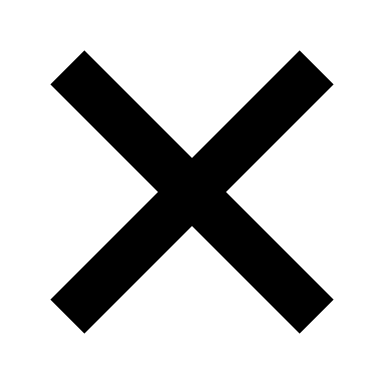 Yes, most of the time No, not very often No, not at allThis would mean: “I have felt happy most of the time” during the past week. Please complete the other questions in the same way.In the past 7 days:1. I have been able to laugh and see the funny side of things As much as I always couldNot quite so much now Definitely not so much now Not at all2. I have looked forward with enjoyment to things As much as I ever didRather less than I used to Definitely less than I used to Hardly at all3. I have blamed myself unnecessarily when things went wrongYes, most of the time Yes, some of the time Not very oftenNo, never4. I have been anxious or worried for no good reason No, not at allHardly ever Yes, sometimes Yes, very often5 I have felt scared or panicky for no very good reason Yes, quite a lotYes, sometimes No, not much No, not at all6. Things have been getting on top of meYes, most of the time I haven’t been able to cope at allYes, sometimes I haven’t been coping as well as usualNo, most of the time I have coped quite wellNo, I have been coping as well as ever7. I have been so unhappy that I have had difficulty sleeping Yes, most of the timeYes, sometimes Not very often No, not at all8. I have felt sad or miserable Yes, most of the timeYes, quite often Not very often No, not at all9. I have been so unhappy that I have been crying Yes, most of the timeYes, quite often Only occasionally No, never10. The thought of harming myself has occurred to me Yes, quite oftenSometimesHardly everNever1Source: Cox, J.L., Holden, J.M., and Sagovsky, R. 1987. Detection of postnatal depression: Development of the 10-item Edinburgh Postnatal Depression Scale. British Journal of Psychiatry 150:782-786